АДМИНИСТРАЦИЯТБИЛИССКОГО СЕЛЬСКОГО ПОСЕЛЕНИЯТБИЛИССКОГО РАЙОНАПОСТАНОВЛЕНИЕот «15» апреля 2020 г.                                                                                                         № 152                                                                ст-ца Тбилисская     	В соответствии с подпунктом 7 части 1 статьи 14 Федерального закона от 6 октября 2003 года № 131 – ФЗ «Об общих принципах организации местного самоуправления в Российской Федерации», пунктом 4 статьи 6 Федерального закона от 10 декабря 1995 года № 196-ФЗ «О безопасности дорожного движения», согласно статье  9 Закона Краснодарского края от 7 июля 1999 года № 193-КЗ «О пассажирских перевозках автомобильным транспортом и городским наземным электрическим транспортом в Краснодарском крае», на основании решения антитеррористической комиссии в Тбилисском районе      № 1/2 от 15 апреля 2020 года «О мерах по обеспечению правопорядка,  общественной безопасности и антитеррористической безопасности жителей и гостей муниципального образования Тбилисский район в период проведения религиозных мероприятий с массовым участием граждан-Светлое Христово Воскресенье», в связи с проведением на территории Тбилисского сельского поселения Тбилисского района мероприятий, посвященных празднованию Светлого Христового Воскресения (далее - мероприятия), в целях обеспечения безопасности дорожного движения на участках автомобильных дорог Тбилисского сельского поселения Тбилисского района, руководствуясь статьями 32, 60 устава Тбилисского сельского поселения Тбилисского  района, п о с т а н о в л я ю:1. Ограничить движение транспортных средств на участках автомобильных дорог: 1) с 22 часа 00 минут 18 апреля 2020 года до 03 часов 30 минут 19 апреля 2020 года по улице Крепостной (от улицы Красной до улицы Астаховской), по  улице Крепостной на перекрестках с улицей Садовой, по улице Крепостной на перекрестках с улицей Астаховской ст-цы Тбилисской, в районе Свято - Покровского храма;2) с 22 часов 00 минут 18 апреля 2020 года до 03 часов 30 минут 19 апреля 2020 года по улице Первомайской (от улицы Октябрьской до здания №54), со стороны выезда от здания №54, со стороны выезда от здания №56, со стороны выезда с ул. Коммунальной до ул. Первомайской,  ст-цы Тбилисской. ст-цы Тбилисской, в районе храма Святого апостола Андрея Первозванного;2. Рекомендовать Отделу МВД России по Тбилисскому району (Глоба) ограничить движение автотранспортных средств с 22 часов 00 минут 18 апреля 2020 года до 03 часов 30 минут 19 апреля 2020 года, а также обеспечить безопасность дорожного движения и охрану общественного порядка на период проведения мероприятий, указанных в пунктах 1 настоящего постановления.3. Рекомендовать отряду федеральной пожарной службы по Тбилисскому  району (Разгонов) обеспечить меры пожарной безопасности во время проведения мероприятий.4. Рекомендовать главному врачу ГБУЗ «Тбилисская ЦРБ» (Головко) принять во внимание изменение маршрута движения дежурной машины «Скорая помощь», обеспечить дежурство работника скорой медицинской помощи на время проведения мероприятий.5. Отделу транспорта, связи, жилищно-коммунального хозяйства и капитального строительства муниципального образования Тбилисский район принять во внимание настоящее постановление и согласовать изменения в маршрутах движения пассажирских автобусов принадлежащих МУП «Пассажиравтотранс Тбилисского района» на время проведения мероприятий.6. МУП «ЖКХ Тбилисского сельского поселения Тбилисского района» (Рябченко), МУП «Водоканал Тбилисского сельского поселения» (Артеменко) и МАУ «Радуга» (Маргарян) обеспечить перекрытие с 22 часов 00 минут 18 апреля до 3 часов 30 минут 19 апреля 2020 года на участках автомобильных дорог указанных в пункте 1 настоящего постановления. На время ограничения движения транспортных средств выставить соответствующие дорожные знаки, а в ночное время соответствующие  осветительные приборы.7. Отделу делопроизводства и организационно - кадровой работы администрации Тбилисского сельского поселения Тбилисского района (Воронкин) опубликовать настоящее постановление в сетевом издании «Информационный портал Тбилисского района», а также на официальном сайте администрации Тбилисского сельского поселения Тбилисского района в информационно-телекоммуникационной сети «ИНТЕРНЕТ», направить данное постановление в Отдел МВД России по Тбилисскому району, ОГИБДД Отдела  МВД России по Тбилисскому району, 129-ПСЧ ФГКУ, 7 отряд ФПС по Краснодарскому краю, администрацию Муниципального образования Тбилисский район, ГБУЗ «Тбилисская ЦРБ», МАУ «Радуга», МУП «Водоканал Тбилисского сельского поселения», МУП «ЖКХ Тбилисского сельского поселения Тбилисского района».8. Контроль за выполнением настоящего постановления оставляю за собой.9. Настоящее постановление вступает в силу со дня его подписания.Глава Тбилисского сельского поселения Тбилисского района                                                      А.Н. СтойкинОб  ограничении движения транспортных средств на территории Тбилисского сельского поселения Тбилисского района в период празднования Пасхи (Светлого Христового Воскресенья) 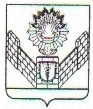 